FORMULAIRE DE DEMANDE D’INSCRIPTION SUR LE REGISTRE NOMINATIF DES PERSONNES VULNÉRABLESLe recensement des personnes vulnérables est indispensable pour une intervention efficace et ciblée des services sociaux en cas de déclenchement de tout plan d'urgence. C'est pourquoi, le CCAS de la Ville de Pechbonnieu est chargé de recenser les personnes vulnérables et d'assurer la mise à jour des données collectées.Le registre des personnes vulnérables est un registre nominatif et confidentiel. Il comporte des informations relatives à l’identité, l’âge, l'adresse, les coordonnées téléphoniques et les personnes à prévenir en cas d'urgence.En cas de canicule notamment, le registre permet au CCAS de contacter quotidiennement les personnes isolées pour s'assurer de leur situation. Il est donc très important que les données les concernant soient actualisées.Ce registre est également communiqué au Préfet, sur sa demande, à l'occasion du plan d'alerte et d'urgence, dans le cadre de l'organisation et de la coordination des interventions à domicile.L'inscription dans le registre est facultative et nécessite une démarche volontaire.Toute personne se sentant en situation de fragilité peut demander son inscription au registre : personnes âgées, handicapées ou isolées.Un tiers peut également se charger de l'inscription (parent, médecin traitant, service d'aide ou de soins à domicile)L'inscription sur le registre est opérée à tout moment en complétant le formulaire ci-dessous ou en contactant le CCAS.FORMULAIRE DE DEMANDE D’INSCRIPTION SUR LE REGISTRE DES PERSONNES VULNÉRABLESJe soussigné(e),NOM : ……….…………………………………………. PRÉNOM : …………………………………………………………ADRESSE : …………………………………………………………………………………………………………………………………………………………………………………………………………………………………………………………………………Téléphone fixe : ……………………………………….. Téléphone portable : ……………………………………………..Date de naissance : ……………………………………Bénéficiaire du dispositif de Téléassistance du Conseil départementale de la Haute-Garonne :□ oui					 □ nonSollicite mon inscription sur le registre des personnes à contacter en cas de déclenchement du plan d’alerte canicule notamment, en qualité de :	□ personne de 65 ans et plus ; 	□ personne de plus de 60 ans reconnue inapte au travail ; 	□ personne handicapée.Je suis informé.e que cette inscription est facultative et que ma radiation peut être effectuée à tout moment sur simple demande de ma part. Si un service d’aide à la personne intervient à votre domicile, merci d’indiquer les coordonnées (adresse et téléphone) :…………………………………………………………………………………………………………………………………………………………………………………………………………………………………………………………………………Personne à contacter en cas d’urgence :M./Mme : ……………………………………………… Téléphone : ………………………………………………………...Lien de parenté :□ Enfant			 □ Voisin		□ Ami			 □ Autre (préciser)Date :Signature :RÉPUBLIQUE FRANCAISEDÉPARTEMENT DEHAUTE- GARONNECommune de PECHBONNIEU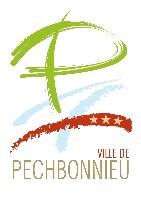 